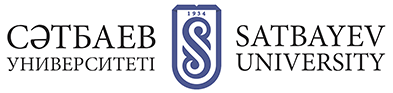 Докторантура PhDДокументы для поступления1. Заявление претендента (по образцу после зачисления);2. Копии документов об образовании с приложениями (магистратура подлинник при подаче документов в приемную комиссию);3. Копия удостоверения личности (3 шт.);4. Cертификат о сдаче теста по иностранному языку;5. Сертификат КазТест о сдаче теста по государственному языку;6. Медицинская справка формы 075-У, снимок флюрографии (оригинал + копия 2шт.) ;7. Шесть фотографий размером 3x4 см;8. Личный листок по учету кадров и копия документа, подтверждающего трудовую деятельность, заверенная нотариально или отделом кадров (не менее 9 месяцев);9. Список научных и научно-методических работ, научные публикации, план проведения исследований, эссе и другие документы) за последние 3 календарных года.10. Копия приписного свидетельство или военного билета.11. Рекомендательное письмо от руководителя (мотивационное письмо).